SOLICITAÇÃO DE RECURSOÀ Comissão de Seleção,Eu,_______________________________________________________________, brasileiro(a), residente e domiciliado  na _____________________________________________________ _____________________________________________________________________________, ______________________, no Bairro de ____________________________________, cidade de ______________________________________________________________________, portador da identidade RG ______________________________________________________ e do CPF _________________________________________; requer a análise do Resultado da  ETAPA  ________________________ do Processo Seletivo, baseado na seguinte argumentação:Nestes termos, peço deferimentoNiterói ____de ___________ de 2021.Assinatura:___________________________________________________________RG: ___________________ CPF: __________________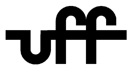 MINISTÉRIO DA EDUCAÇÃOUNIVERSIDADE FEDERAL FLUMINENSEINSTITUTO DE BIOLOGIACursos de Mestrado Profissional em Diversidade e InclusãoCMPDI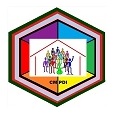 